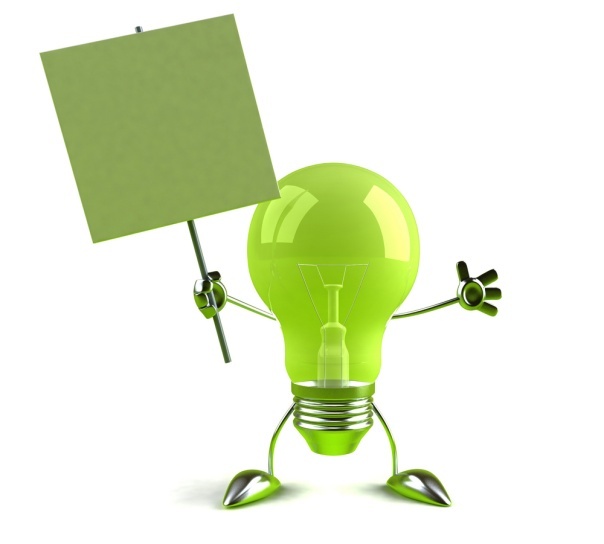 №Критерии2101Статья полно отражает цели исследования2Статья даёт ответы на ОВП и ВНП3Информация в статье хорошо структурированная, изложена ясно и последовательно4Для теоретического исследования использовано более одного источника5Эксперименты подтверждают теоретические выводы6Отражает понимание механизма восприятия7Статья не является тупиковой, содержит ссылки на другие страницы8Гиперссылки не перегружают статью, а делают её более полной и познавательной9Статья является результатом коллективных усилий10В статье использованы мультимедийные возможности «ВикиВики»итог